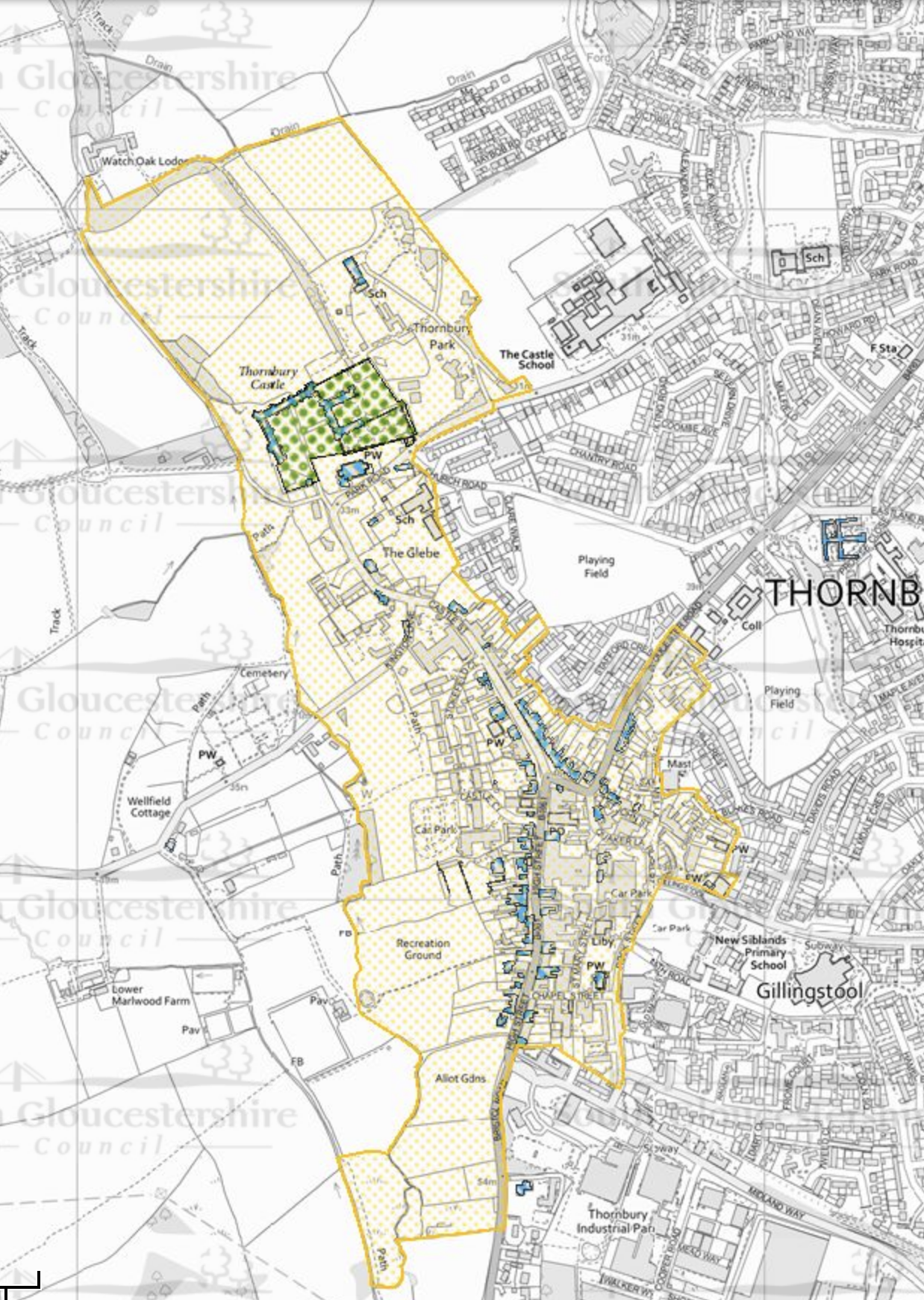 Appendix 1- Thornbury Conservation Area